Уважаемые дамы и господа!Предлагаем Вашему вниманию ПВХ окна и двери от производителя.Стоимость изделий указана с учётом скидки в размере 20%!!!(Выезд замерщика, доставка, демонтаж-монтаж, уборка мусора: входит в стоимость.)Возможна рассрочка!Звоните: +7-926-325-85-92            1. Профиль ULTRA 58/Artec 60 – 21 033 руб.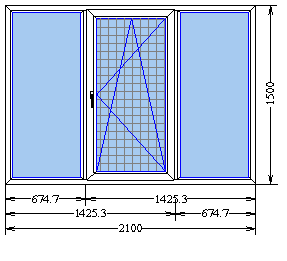             2. Профиль REHAU Blitz 60 – 22 863 руб.            3. Профиль REHAU Delight 70 – 25 149 руб.            Двухкамерный стеклопакет, фурнитура-VORNE/SEGENIA,                                       оцинкованный отлив белого цвета, подоконник, москитная            сетка, энергосберегающие стекла. 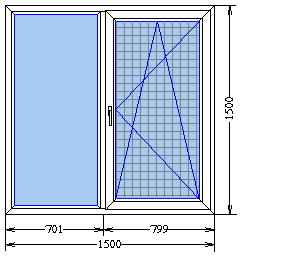 1. Профиль ULTRA 58/Artec 60  – 15 024 руб.2. Профиль REHAU Blitz 60 – 16 330 руб.3. Профиль REHAU Delight 70 – 17 964 руб.Двухкамерный стеклопакет, фурнитура-VORNE/SEGENIA,оцинкованный отлив белого цвета, подоконник, москитнаясетка, энергосберегающие стекла.             1. Профиль ULTRA 58/Artec 60  – 26 042 руб.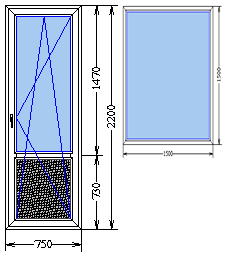             2. Профиль REHAU blitz 60 – 28 307 руб.            3. Профиль REHAU Delight 70 – 31 137 руб.            Двухкамерный стеклопакет, фурнитура-VORNE/SEGENIA.            оцинкованный отлив белого цвета, подоконник,            энергосберегающие стекла.